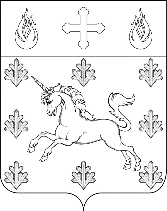 АДМИНИСТРАЦИЯПОСЕЛЕНИЯ СОСЕНСКОЕПОСТАНОВЛЕНИЕ_____15.10.2019_____№_____01-09-50/9_____О внесении изменений в Постановление администрации поселения Сосенское от 16.09.2016 № 01-09-66/6В соответствии с Федеральным законом от 06.10.2003 № 131-ФЗ «Об общих принципах организации местного самоуправления в Российской Федерации», Постановлением администрации поселения Сосенское от 19.08.2016 № 01-09-42/6                     «Об утверждении Порядка разработки, реализации и оценки эффективности муниципальных программ поселения Сосенское», в целях развития физической культуры и спорта на территории поселения Сосенское, участия населения в спортивных мероприятиях, ПОСТАНОВЛЯЮ:1. Внести изменения в Постановление администрации поселения Сосенское от 16.09.2016 № 01-09-66/6 «Об утверждении муниципальной программы «Развитие физической культуры и спорта на территории поселения Сосенское»:  1.1. Приложение к Постановлению изложить в редакции согласно приложению, к данному Постановлению.2. Опубликовать данное Постановление в газете «Сосенские вести» и              разместить на официальном сайте органов местного самоуправления в информационно-телекоммуникационной сети «Интернет».3. Данное Постановление вступает в силу со дня его официального опубликования.4. Контроль за выполнением данного Постановления возложить на заместителя главы администрации поселения Сосенское Калиманову Я.А.Глава администрации поселения Сосенское                                                 Т.Ю. ТаракановаПриложение к Постановлению администрации поселения Сосенскоеот 15.10.2019 № 01-09-50/9Муниципальная программа«Развитие физической культуры и спорта на территории  поселения Сосенское» Город Москва2016Паспорт муниципальной программы «Развитие физической культуры и спорта на территории поселения Сосенское» 1. Технико-экономическое обоснования муниципальной программыМассовый спорт - составная часть спорта, направленная на физическое воспитание и физическое развитие граждан посредством проведения организованных или самостоятельных занятий, а также участия в физкультурных мероприятиях и массовых спортивных соревнованиях. В целях дальнейшего развития физкультурно-оздоровительной работы, привлечения населения различных возрастных и социальных категорий к систематическим занятиям физической культурой и массовым спортом, МБУ «Сосенский центр спорта» совместно с администрацией проводится планомерная работа в данном направлении. Главная задача - сделать спортивный досуг и активный образ жизни повседневной нормой. Организация физкультурно-оздоровительных и спортивно-массовых мероприятий (далее – спортивные мероприятия) способствует «продвижению» физической культуры и массового спорта в широкие слои населения. В зависимости от направленности и характера спортивных мероприятий, к участию привлекаются различные группы населения. Данное направление работы включает в себя разработку и обеспечение реализации Единого календарного плана физкультурно-оздоровительных и спортивно-массовых мероприятий.	В настоящее время неоспорима роль физической культуры и спорта в решении общих социально-экономических проблем, улучшении здоровья и формирования здорового образа жизни как всего населения, так и населения поселения Сосенское, в профилактической работе по борьбе с наркоманией, употреблением алкоголя и правонарушениями. Цель не просто сделать массовый спорт популярным и модным, а обеспечить его доступность, сделать занятия физической культурой и спортом, неотъемлемой частью досуга каждой семьи.При разработке муниципальной программы учтены вопросы, направленные на улучшение здоровья населения поселения Сосенское, воспитание подрастающего поколения через систематические занятия физической культурой и спортом, повышение конкурентоспособности спорта, достойное выступление команд и спортсменов поселения Сосенское на спортивных соревнованиях. Приоритетными направлениями деятельности администрации поселения Сосенское по дальнейшему развитию физической культуры и спорта в рамках муниципальной программы являются:- развитие массового спорта и физкультурно-оздоровительного движения среди всех возрастных групп и категорий населения поселения на территории поселения;-  развитие детско-юношеского спорта на территории поселения;- создание оптимальных условий для развития массовым спортом на территории поселения;- социальная адаптация лиц с ограниченными физическими возможностями здоровья и инвалидов средствами физической культуры и спорта.2. Цели и задачи муниципальной программыЦелевыми показателями, характеризующими степень достижения цели муниципальной программы, являются:1. Доля населения, систематически занимающегося физической культурой и спортом в рамках Учреждения, в общей численности населения (%). Данный показатель оценивает эффективность деятельности Учреждения в области физической культуры и спорта и является основополагающим среди целевых показателей реализации Стратегии.2. Доля занимающихся в возрасте 6-15 лет от общей численности данной возрастной группы (%).Для достижения поставленной цели в рамках реализации муниципальной программы необходимо решение следующих задач:1) развитие массового спорта и физкультурно-оздоровительного движения среди всех возрастных групп и категорий населения поселения Сосенское на территории поселения; 2) создание оптимальных условий для развития массового спорта на территории поселения;3) реализации основных направлений муниципальной политики в сфере физической культуры и спорта.3. Финансирование муниципальной программыФинансирование муниципальной программы осуществляется за счет средств бюджета поселения Сосенское в городе Москве в объемах, установленных решением совета депутатов поселения Сосенское о бюджете поселения Сосенское в городе Москве на текущий финансовый год и плановый период (Приложение 1).4. Мероприятия, направленные на реализацию муниципальной программыДостижения запланированных конечных результатов муниципальной программы осуществляется в соответствии с ежегодно утверждаемом перечнем и планом мероприятий муниципальной программы на соответствующий календарный год (Приложение 2, 2.1, 3, 3.1, 4,4.1).5. Ожидаемые результаты от реализации муниципальной программыРеализация муниципальной программы позволит обеспечить благоприятные условия, способствующие населению поселения Сосенское систематически заниматься физической культурой и спортом на территории поселения, повысить интерес населения к занятиям физической культурой и массовым спортом и обеспечить развитие системы проведения районных, межпоселенческих физкультурно-оздоровительных и спортивно-массовых мероприятий (Приложение  1.1).6. Отчетность и контроль за исполнением муниципальной программыКонтроль за реализацией муниципальной программы осуществляет Администрация поселения Сосенское, совместно с исполнителями несет ответственность за своевременное и качественное исполнение программных мероприятий.Реализация муниципальной программы обеспечивается комплексом мероприятий по организационному, финансовому, информационному обеспечению. Для обеспечения единого подхода к выполнению системы программных мероприятий, целенаправленного и эффективного расходования финансовых средств, выделенных на реализацию муниципальной программы, необходимо четкое взаимодействие между всеми участниками выполнения системы программных мероприятий.Администрация поселения Сосенское является муниципальным заказчиком программы и координатором деятельности исполнителей программы. Администрация поселения Сосенское осуществляет:- контроль за эффективным и целевым использованием бюджетных средств, направленных на реализацию муниципальной программы;- информационное обеспечение процесса реализации муниципальной программы;- контроль за исполнением муниципальной программы, мониторинг выполнения системы программных мероприятий;- текущую работу по организации эффективной деятельности исполнителей, обеспечивает их согласованные действия по подготовке и реализации программных мероприятий; - работу по корректировке муниципальной программы на основании результатов работы за год.В целях обеспечения оперативного контроля за реализацией муниципальной программы исполнитель программы предоставляет в Администрацию поселения Сосенское: Отчёт об исполнении плана реализации по итогам 1 квартала, полугодия, 9 месяцев – до 15-го числа месяца, следующего за отчётным периодом; Отчёт об исполнении плана реализации по итогам за год – до 1 февраля года, следующего за отчётным.Оценка результативности действия муниципальной программы будет производиться ежегодно по результатам отчетного года.Годовой отчёт должен содержать:-  конкретные результаты, достигнутые за отчётный период;- перечень мероприятий, выполненных и не выполненных (с указанием причин) в установленные сроки;-  анализ факторов, повлиявших на ход реализации муниципальной программы;-  данные об использовании бюджетных средств на выполнение мероприятий.Перечень мероприятий, направленных на реализацию муниципальной программы ««Развитие физической культуры и спорта на территории поселения Сосенское»  в 2018 годуПриложение 2.1к муниципальной программе «Развитие физической культуры и спорта на территории поселения Сосенское»  План физкультурных, спортивных и спортивно – массовых мероприятий поселения Сосенское на 2018 г.Перечень мероприятий, направленных на реализацию муниципальной программы ««Развитие физической культуры и спорта на территории поселения Сосенское»  в 2019 годуПриложение 3.1 к муниципальной программе «Развитие физической культуры и спорта на территории поселения Сосенское»  План физкультурных, спортивных и спортивно – массовых мероприятий поселения Сосенское на 2019 г.Приложение 4к муниципальной программе «Развитие физической культуры и спорта на территории поселения Сосенское»  Перечень мероприятий, направленных на реализацию муниципальной программы ««Развитие физической культуры и спорта на территории поселения Сосенское»   в 2020 году (План выездных мероприятий) Приложение 4.1к муниципальной программе «Развитие физической культуры и спорта на территории поселения Сосенское»  План физкультурных, спортивных и спортивно – массовых мероприятий поселения Сосенское на 2020 г.Наименование муниципальной программы «Развитие физической культуры и спорта на территории поселения Сосенское»  Цель муниципальной программыСоздание условий для развития физической культуры и спорта  среди всех возрастных групп и категорий населения поселения СосенскоеКонечные результаты муниципальной программы- Прирост доли населения поселения Сосенское, систематически занимающегося физической культурой и спортом;- Увеличение доли занимающихся, рост удовлетворенности населения поселения Сосенское условиями для занятий физической культурой и спортом.Задачи муниципальной программы- Развитие массового спорта и физкультурно-оздоровительного движения среди всех возрастных групп и категорий населения поселения Сосенское, включая лиц с ограниченными физическими возможностями и инвалидов;- Создание оптимальных условий для развития спорта и занятий физической культурой в кружках и секциях на территории поселения;- Реализации основных направлений муниципальной политики в сфере физической культуры и спорта.Координатор муниципальной программыЗаместитель главы администрации по социальным вопросам и вопросам молодежной политикиРазработчик муниципальной программы и ответственный исполнитель муниципальной программы- Отдел по делам молодежи, культуры и спорта;- муниципальное бюджетное учреждение «Сосенский центр спорта».Сроки реализации муниципальной программы2018-2022 гг.Объем и источники финансирования муниципальной программыОбщий объем финансирования на реализацию муниципальной программы составляет 262 296,06 тыс. рублейВ том числе:2018 год  – 54 327,00 тыс. рублей, 2019 год  – 65 755,80 тыс. рублей, 2020 год  – 47 404,42 тыс. рублей;2021 год –  47 404,42 тыс. рублей;2022 год –  47 404,42 тыс. рублей.Средства бюджета поселения Сосенское в городе Москве.Приложение 1к муниципальной программе «Развитие физической культуры и спорта на территории поселения Сосенское»  Объем финансовых ресурсов, необходимых для реализации муниципальной программы «Развитие физической культуры и спорта на территории поселения Сосенское»  Приложение 1.1к муниципальной программе «Развитие физической культуры и спорта на территории поселения Сосенское»  Планируемые результаты реализации муниципальной программы«Развитие физической культуры и спорта на территории поселения Сосенское»Приложение 2к муниципальной программе «Развитие физической культуры и спорта на территории поселения Сосенское»  Приложение 1к муниципальной программе «Развитие физической культуры и спорта на территории поселения Сосенское»  Объем финансовых ресурсов, необходимых для реализации муниципальной программы «Развитие физической культуры и спорта на территории поселения Сосенское»  Приложение 1.1к муниципальной программе «Развитие физической культуры и спорта на территории поселения Сосенское»  Планируемые результаты реализации муниципальной программы«Развитие физической культуры и спорта на территории поселения Сосенское»Приложение 2к муниципальной программе «Развитие физической культуры и спорта на территории поселения Сосенское»  Мероприятия по реализации программыСрок выполненияОтветственный за выполнение программыОрганизация проведения спортивно-массовых мероприятий и соревнований, направленных на физическое воспитание детей, подростков и молодежи; привлечение к спортивному, здоровому образу жизни взрослого населения в рамках Единого календарного плана физкультурно-оздоровительных и спортивно-массовых мероприятий поселения Сосенское на текущий год1-4 кв-л 2018МБУ «Сосенский центр спорта»Информационное обеспечение, пропаганда физической культуры и массового спорта, спортивного здорового образа жизни через информационно-телекоммуникационную сеть Интернет1-4 кв-л 2018Администрация поселения СосенскоеМБУ «Сосенский центр спорта»Организация и проведение спортивно-массовых, физкультурно-оздоровительных и реабилитационных мероприятий среди лиц с ограниченными физическими возможностями в рамках Календарного плана физкультурно-оздоровительных и спортивно-массовых мероприятий я на текущий год1-4 кв-л 2018МБУ «Сосенский центр спорта»Проведение муниципальных этапов спортивно-массовых мероприятий1-4 кв-л 2018МБУ «Сосенский центр спорта»Проведение мероприятий в рамках Всероссийского физкультурно-спортивного комплекса «Готов к труду и обороне»1-4 кв-л 2018МБУ «Сосенский центр спорта»Укрепление и развитие материально-технической базы Учреждения1-4 кв-л 2018МБУ «Сосенский центр спорта»Повышение квалификации и профессиональной подготовки специалистов и тренеров Учреждения1-4 кв-л 2018МБУ «Сосенский центр спорта»ЯНВАРЬЯНВАРЬЯНВАРЬЯНВАРЬ№Наименование мероприятияСроки исполненияМесто проведенияТурнир по волейболуянварьтерритория поселения СосенскоеСпортивный праздник, посвященный Рождеству ХристовуянварьСК «Прометей»Отборочные соревнования по хоккею с шайбой в рамках Московской межокружной Спартакиады «Московский двор – спортивный двор»январьСК «Прометей»Соревнования по мини-футболу на снегу, посвященные зимним каникуламянварьтерритория поселения СосенскоеОтборочные соревнования «Зимние забавы» в рамках Московской межокружной Спартакиады «Всей семьей за здоровьем!»январьтерритория поселения СосенскоеВоенно-патриотический праздник «Молодежный щит России»январьтерритория поселения СосенскоеТурнир по вольной борьбеянварьСпортивный зал п. Газопровод д. 18, к. 2Отборочные соревнования по лыжным гонкам в рамках Московской межокружной Спартакиады «Спорт для всех»январьтерритория поселения СосенскоеСпортивный праздник по гражданской обороне «Школа безопасности» 1 этапянварьтерритория поселения СосенскоеОтборочные соревнования по мини-футболу в рамках Московской межокружной Спартакиады «Московский двор – спортивный двор»январьтерритория поселения СосенскоеФЕВРАЛЬФЕВРАЛЬФЕВРАЛЬФЕВРАЛЬ1.Тестовая сдача нормативов ВСК «Готов к труду и обороне» среди жителей поселения Сосенскоефевральтерритория поселения Сосенское2.Спортивный праздник, посвященный 74-й годовщине разгрома немецко-фашистких войск под Сталинградомфевральтерритория поселения Сосенское3.Открытый турнир по шашкам, посвященный «Дню защитника Отечества»февральКонференц залп. Газопровод д. 18, к. 14.Отборочные соревнования по мини-футболу в рамках Московской межокружной Спартакиады «Спорт для всех»февральтерритория поселения Сосенское5.Военно-патриотические сборы для молодежи Допризывного возраста 1 этапфевральтерритория поселения Сосенское6.Спортивный праздник, посвященный Дню защитника Отечествафевральтерритория поселения Сосенское7.Отборочные соревнования по флорболу в рамках Московской межокружной Спартакиады «Московский двор – спортивный двор»февральСпортивный зал,п. Газопровод д. 18, к. 28.Открытый турнир по борьбе самбо, посвященный «Дню защитника Отечества»февральСпортивный зал,п. Газопровод д. 18, к. 29.Спортивный праздник, посвященный празднованию Масленицы и проводам зимыфевральтерритория поселения СосенскоеМАРТМАРТМАРТМАРТ1.Окружные соревнования по флорболу среди дворовых команд ТиНАО г. Москвы в рамках Московской межокружной Спартакиады«Московский двор – спортивный двор»мартСпортивный зал,п. Газопровод д. 18, к. 22.Турнир по волейболу среди смешанных команд в рамках спортивного праздника, посвященного празднованию Международного женского днямартСпортивный зал,п. Газопровод д. 18, к. 23.Турнир по мини-футболу, посвященный «Международному женскому дню»мартУСЗ Газпром4.Отборочные соревнования «Весенние забавы» в рамках Московской межокружной Спартакиады «Всей семьей за здоровьем!»марттерритория поселения Сосенское5.Турнир по дартс в рамках спортивного праздника, посвященного празднованию Международного женского днямартп. Газопровод д. 18, к. 26.Отборочные соревнования по шашкам в рамках Московской межокружной Спартакиады «Московский двор – спортивный двор»мартКонференц залп. Газопровод д. 18, к. 17.Отборочные соревнования по шашкам в рамках Московской межокружной Спартакиады «Спортивное долголетие»мартКонференц залп. Газопровод д. 18, к. 18.Отборочные соревнования по шахматам в рамках Московской межокружной Спартакиады «Московский двор – спортивный двор»мартКонференц залп. Газопровод д. 18, к. 19.Отборочные соревнования по шахматам в рамках Московской межокружной Спартакиады «Спорт для всех»мартКонференц залп. Газопровод д. 18, к. 110.Отборочные соревнования по шахматам в рамках Московской межокружной Спартакиады «Спортивное долголетие»мартКонференц залп. Газопровод д. 18, к. 111.Открытый турнир по бадминтону, посвященный «Международному женскому дню»мартСпортивный зал,п. Газопровод д. 18, к. 212.Окружные соревнования по шахматам среди жителей ТиНАО г. Москвы в рамках Московской межокружной Спартакиады «Спорт для всех»мартКонференц залп. Газопровод д. 18, к. 1АПРЕЛЬАПРЕЛЬАПРЕЛЬАПРЕЛЬ1.Отборочные соревнования по городошному спорту в рамках Московской межокружной Спартакиады «Московский двор – спортивный двор»апрельтерритория поселения Сосенское2.Отборочные соревнования по футболу в рамках Московской межокружной Спартакиады «Московский двор – спортивный двор»апрельтерритория поселения Сосенское3.Отборочные соревнования по петанку в рамках Московской межокружной Спартакиады «Спортивное долголетие»апрельтерритория поселения Сосенское4.Военно-патриотический праздник «Молодежный щит России»апрельтерритория поселения Сосенское5.Открытый турнир по вольной борьбеапрельСпортивный зал,п. Газопровод д. 18, к. 26.Отборочные соревнования по легкой атлетике (кроссу) в рамках Московской межокружной Спартакиады «Спорт для всех»апрельтерритория поселения Сосенское7.Военно-патриотические сборы для молодежи Допризывного возраста 2 этапапрельтерритория поселения Сосенское8.Соревнования по хоккею с шайбой, закрытие хоккейного сезонаапрель	СК «Прометей»МАЙМАЙМАЙМАЙ1.Соревнования по жиму лежа в рамках спортивного праздника, посвященного «Дню Победы в Великой Отечественной войне 1941-1945 гг.»майТренажерный зал,п. Газопровод д. 18, к. 22.Открытые соревнования по «Лазертагу» посвященные «Дню Победы в Великой Отечественной войне 1941-1945 гг.»майтерритория поселения Сосенское3.Соревнования по вольной борьбе в рамках спортивного праздника, посвященного «Дню Победы в Великой Отечественной войне 1941-1945 гг.»майСпортивный зал,п. Газопровод д. 18, к. 24.Турнир по волейболу, посвященный «Дню Победы в Великой Отечественной войне 1941-1945 гг.»майСпортивный зал,п. Газопровод д. 18, к. 25.Открытые соревнования по «Лучному бою» посвященные Дню весны и труда майтерритория поселения Сосенское6.Турнир по большому теннису, посвященный «Дню Победы в Великой Отечественной войне 1941-1945 гг.» майУСЗ Газпром7.Военно-исторический спортивный праздник «Времена и эпохи воинской доблести»майтерритория поселения Сосенское8.Открытые соревнования по настольному теннису в п. СосенскоемайСпортивный зал,п. Газопровод д. 18, к. 29.Сдача нормативов ВСК «Готов к труду и обороне» среди жителей поселения Сосенскоемайтерритория поселения Сосенское10.Открытые соревнования по баскетболу посвященные Шеленкову Николаю НиколаевичумайСпортивный зал,п. Газопровод д. 18, к. 2ИЮНЬИЮНЬИЮНЬИЮНЬ1.Соревнования по стритболу в рамках спортивного праздника, посвященного Международному Дню защиты детейиюньтерритория поселения Сосенское2.Соревнования по «Лазертагу» в рамках спортивного праздника, посвященного Международному Дню защиты детейиюньтерритория поселения Сосенское3.Соревнования по «Веселые старты» в рамках спортивного праздника, посвященного Международному Дню защиты детейиюньтерритория поселения Сосенское4.Соревнования по велоспорту в рамках спортивного праздника, посвященного Международному Дню защиты детейиюньтерритория поселения Сосенское5.Соревнования по вольной борьбе, в рамках спортивного праздника, посвященного Международному Дню защиты детейиюньСпортивный зал,п. Газопровод д. 18, к. 26.Соревнования по мини-футболу среди сотрудников пожарно-спасательных частей ТиНАО г. МосквыиюньУСЗ Газпром7.Открытый турнир по вольной борьбе, посвященный «Дню России»июньСпортивный зал,п. Газопровод д. 18, к. 28.Открытый турнир п. Сосенское по парковому волейболу среди смешанных команд, посвященный Дню Россиииюньтерритория поселения Сосенское9.Спортивный праздник, посвященный «Дню России»июньтерритория поселения Сосенское10.Соревнования по «Лазертагу» для лагеря «Московская смена – 2017»июньтерритория поселения Сосенское11.Открытый турнир по хоккею на траве, в рамках спортивного праздника, посвященного «Дню России»июньтерритория поселения Сосенское12.Открытый турнир по пляжному волейболу, в рамках спортивного праздника, посвященного «Дню России»июньтерритория поселения Сосенское13.Открытый турнир п. Сосенское по пляжному волейболу 4х4 среди смешанных команд посвященный празднованию Дня Святой Троицы.июньтерритория поселения Сосенское14.Отборочные соревнования «Туристический слет» в рамках Московской межокружной Спартакиады «Всей семьей за здоровьем!»июньтерритория поселения Сосенское15.Открытый турнир п. Сосенское по пляжному волейболу 4х4 среди микст-команд посвященный празднованию Дня дружбы и единения славян.июньтерритория поселения Сосенское16.Открытые соревнования по шахматам, посвященные Дню памяти и скорбииюньКонференц залп. Газопровод д. 18, к. 117.Открытые соревнования по шашкам, посвященные Дню памяти и скорбииюньКонференц залп. Газопровод д. 18, к. 118.Открытый турнир п. Сосенское по пляжному волейболу 4х4 среди микст-команд.июньтерритория поселения СосенскоеИЮЛЬИЮЛЬИЮЛЬИЮЛЬ1.Открытые соревнования по «Лазертагу»июльтерритория поселения Сосенское2.Спортивный праздник, посвященный Дню семьи, любви и верностииюльтерритория поселения Сосенское3.Военно-патриотические сборы для молодежи Допризывного возрастаиюльтерритория поселения Сосенское4.Спортивный праздник по гражданской обороне «Школа безопасности»июльтерритория поселения Сосенское5.Турнир по мини-футболу, посвященный «Дню Военно-морского флота»июльтерритория поселения СосенскоеАВГУСТАВГУСТАВГУСТАВГУСТ1.Отборочные соревнования по стритболу в рамках Московской межокружной Спартакиады «Московский двор – спортивный двор»августтерритория поселения Сосенское2.Отборочные соревнования по футболу в рамках Московской межокружной Спартакиады «Спорт для всех»августтерритория поселения Сосенское3Отборочные соревнования по стритболу в рамках Московской межокружной Спартакиады «Спорт для всех»августтерритория поселения Сосенское4.Отборочные соревнования по городошному спорту в рамках Московской межокружной Спартакиады «Спортивное долголетие»августтерритория поселения Сосенское5.Открытые соревнования по «Лучному бою»августтерритория поселения Сосенское6.Спортивный праздник, посвященный Дню десантника (ВДВ)августтерритория поселения Сосенское7.Спортивный праздник, посвященный Дню физкультурникаавгусттерритория поселения Сосенское8.Спортивный праздник, посвященный Дню Государственного флага Российской Федерацииавгусттерритория поселения Сосенское9.Турнир по пляжному волейболу, посвященный «Дню физкультурника»августтерритория поселения Сосенское10.Турнир по вольной борьбе, посвященный «Дню физкультурника»августтерритория поселения СосенскоеСЕНТЯБРЬСЕНТЯБРЬСЕНТЯБРЬСЕНТЯБРЬ1.Отборочные соревнования по волейболу в рамках Московской межокружной Спартакиады «Московский двор – спортивный двор»сентябрьтерритория поселения Сосенское2.Отборочные соревнования по плаванию в рамках Московской межокружной Спартакиады «Московский двор – спортивный двор»сентябрьтерритория поселения Сосенское3.Отборочные соревнования по армспорту в рамках Московской межокружной Спартакиады «Спорт для всех»сентябрьтерритория поселения Сосенское4.Отборочные соревнования по плаванию в рамках Московской межокружной Спартакиады «Спорт для всех»сентябрьтерритория поселения Сосенское5.Отборочные соревнования «Комплексная эстафета» в рамках Московской межокружной Спартакиады «Спортивное долголетие»сентябрьтерритория поселения Сосенское6.Отборочные соревнования по бадминтону в рамках Московской межокружной Спартакиады «Спортивное долголетие»сентябрьтерритория поселения Сосенское7.Отборочные соревнования «Водные старты» в рамках Московской межокружной Спартакиады «Всей семьей за здоровьем!»сентябрьтерритория поселения Сосенское8.Военно-исторический спортивный праздник «Времена и Эпохи воинской доблести»сентябрьтерритория поселения Сосенское9.Спортивный праздник, посвященный Дню знанийсентябрьтерритория поселения Сосенское10.Спортивный праздник, посвященный Дню города Москвысентябрьтерритория поселения Сосенское11.Открытый турнир по вольной борьбе, посвященный Дню города Москвысентябрьтерритория поселения Сосенское12.Тестовая сдача нормативов ВСК «Готов к труду и обороне» среди жителей поселения Сосенскоесентябрьтерритория поселения СосенскоеОКТЯБРЬОКТЯБРЬОКТЯБРЬОКТЯБРЬ1.Отборочные соревнования по настольному теннису в рамках Московской межокружной Спартакиады «Московский двор – спортивный двор»октябрьСпортивный зал,п. Газопровод д. 18, к. 22.Отборочные соревнования по аэробике и ритмической гимнастики «МУЗЫКАЛЬНАЯ КРОССОВКА» в рамках Московской межокружной Спартакиады «Московский двор – спортивный двор»октябрьСпортивный зал,п. Газопровод д. 18, к. 23.Отборочные соревнования по настольному теннису в рамках Московской межокружной Спартакиады «Спорт для всех»октябрьСпортивный зал,п. Газопровод д. 18, к. 24.Отборочные соревнования по волейболу в рамках Московской межокружной Спартакиады «Спорт для всех»октябрьСпортивный зал,п. Газопровод д. 18, к. 25.Военно-патриотические сборы для молодежи Допризывного возраста 4 этапоктябрьтерритория поселения Сосенское6.Спортивный праздник, посвященный Международному дню пожилых людейоктябрьтерритория поселения Сосенское7.Соревнования «Мама, папа, я – городошная семья»октябрьтерритория поселения Сосенское8.Турнир по стритболу, посвященный Дню учителяоктябрьтерритория поселения Сосенское9.Открытый турнир по хоккею среди юношейоктябрьСК «Прометей»НОЯБРЬНОЯБРЬНОЯБРЬНОЯБРЬ1.Отборочные соревнования по дартс в рамках Московской межокружной Спартакиады «Московский двор – спортивный двор»ноябрьп. Газопровод д. 18, к. 22.Отборочные соревнования по дартс в рамках Московской межокружной Спартакиады «Спорт для всех»ноябрьп. Газопровод д. 18, к. 23.Отборочные соревнования по настольному теннису в рамках Московской межокружной Спартакиады «Спортивное долголетие»ноябрьп. Газопровод д. 18, к. 24.Отборочные соревнования по дартс в рамках Московской межокружной Спартакиады «Спортивное долголетие»ноябрьп. Газопровод д. 18, к. 25.Спортивный праздник по гражданской обороне «Школа безопасности» 4 этапноябрьтерритория поселения Сосенское6.Спортивный праздник, посвященный Дню народного единстваноябрьтерритория поселения Сосенское7.Спортивный праздник, посвященный Дню поселка Коммунарканоябрьтерритория поселения Сосенское8.Турнир по настольному теннису, посвященный Дню учителяноябрьп. Газопровод д. 18, к. 29.Открытый турнир по дартс, посвященный «Дню народного единства»ноябрьп. Газопровод д. 18, к. 2ДЕКАБРЬДЕКАБРЬДЕКАБРЬДЕКАБРЬ1.Спортивный праздник, посвященный Новому году 2018 г.декабрьтерритория поселения Сосенское2.Соревнования для семейных команд «Веселые старты» среди семейных команд, посвященные Новому году 2018 г.декабрьтерритория поселения Сосенское3.Спортивный праздник, посвященный Дню инвалидадекабрьтерритория поселения Сосенское4.Турнир по мини-футболу, посвященный Дню футболадекабрьтерритория поселения Сосенское5.Открытый Новогодний турнир по вольной борьбедекабрьп. Газопровод д. 18, к. 26.Турнир по хоккею с шайбой среди юношейдекабрьтерритория поселения Сосенское7.Турнир по большому теннису, посвященный «Дню конституции»декабрьУСЗ Газпром8.Турнир по волейболу «Кубок Префекта»декабрьтерритория поселения Сосенское9.Сдача нормативов ВСК «Готов к труду и обороне» среди жителей поселения Сосенскоедекабрьтерритория поселения СосенскоеПриложение 3к муниципальной программе «Развитие физической культуры и спорта на территории поселения Сосенское»  Приложение 3к муниципальной программе «Развитие физической культуры и спорта на территории поселения Сосенское»  Мероприятия по реализации программыСрок выполненияОтветственный за выполнение программыОрганизация проведения спортивно-массовых мероприятий и соревнований, направленных на физическое воспитание детей, подростков и молодежи; привлечение к спортивному, здоровому образу жизни взрослого населения в рамках Единого календарного плана физкультурно-оздоровительных и спортивно-массовых мероприятий поселения Сосенское на текущий год1-4 кв-л 2019МБУ «Сосенский центр спорта»Информационное обеспечение, пропаганда физической культуры и массового спорта, спортивного здорового образа жизни через информационно-телекоммуникационную сеть Интернет1-4 кв-л 2019Администрация поселения СосенскоеМБУ «Сосенский центр спорта»Организация и проведение спортивно-массовых, физкультурно-оздоровительных и реабилитационных мероприятий среди лиц с ограниченными физическими возможностями в рамках Календарного плана физкультурно-оздоровительных и спортивно-массовых мероприятий я на текущий год1-4 кв-л 2019МБУ «Сосенский центр спорта»Проведение муниципальных этапов спортивно-массовых мероприятий1-4 кв-л 2019МБУ «Сосенский центр спорта»Проведение мероприятий в рамках Всероссийского физкультурно-спортивного комплекса «Готов к труду и обороне»1-4 кв-л 2019МБУ «Сосенский центр спорта»Укрепление и развитие материально-технической базы Учреждения1-4 кв-л 2019МБУ «Сосенский центр спорта»Повышение квалификации и профессиональной подготовки специалистов и тренеров Учреждения1-4 кв-л 2019МБУ «Сосенский центр спорта»№Наименование мероприятияВремя проведенияМесто проведения№123ЯнварьЯнварьЯнварьЯнварь1.Турнир по волейболуЯнварьп. Сосенское, МБУ «Сосенский центр спорта»2.Спортивный праздник, посвященный Рождеству ХристовуЯнварьп. Сосенское, МБУ «Сосенский центр спорта»3.Отборочные соревнования по хоккею с шайбой в рамках Московской межокружной Спартакиады «Московский двор – спортивный двор»Январьп. Сосенское, МБУ «Сосенский центр спорта»4.Соревнования по мини-футболу на снегу, посвященные зимним каникуламЯнварьп. Сосенское, МБУ «Сосенский центр спорта»5.Отборочные соревнования «Зимние забавы» в рамках Московской межокружной Спартакиады «Всей семьей за здоровьем!»Январьп. Сосенское, МБУ «Сосенский центр спорта»6.Военно-патриотический праздник «Молодежный щит России»Январьп. Сосенское, МБУ «Сосенский центр спорта»7.Турнир по вольной борьбеЯнварьп. Сосенское, МБУ «Сосенский центр спорта»8.Отборочные соревнования по лыжным гонкам в рамках Московской межокружной Спартакиады «Спорт для всех»Январьп. Сосенское, МБУ «Сосенский центр спорта»9.Отборочные соревнования по мини-футболу в рамках Московской межокружной Спартакиады «Московский двор – спортивный двор»Январьп. Сосенское, МБУ «Сосенский центр спорта»10.Открытые соревнования по баскетболу в рамках проекта «Территория Спорта»Январьп. Сосенское, МБУ «Сосенский центр спорта»11.Дворовый спортивный праздник под названием «Папа, Мама, Я – спортивная семья!»Январьп. Сосенское, МБУ «Сосенский центр спорта»12.Дворовый спортивный праздник под названием «День соседей!»Январьп. Сосенское, МБУ «Сосенский центр спорта»13.Соревнования по спортивным танцам п. СосенскоеЯнварьп. Сосенское, МБУ «Сосенский центр спорта»14.Малые зимние Олимпийские игрыЯнварьп. Сосенское, МБУ «Сосенский центр спорта»ФевральФевральФевральФевраль1.Сдача нормативов ВФСК «Готов к труду и обороне» среди жителей поселения СосенскоеФевральп. Сосенское, МБУ «Сосенский центр спорта»2.Спортивный праздник, посвященный 76-й годовщине разгрома немецко-фашистких войск под СталинградомФевральп. Сосенское, МБУ «Сосенский центр спорта»3.Открытый турнир по шашкам, посвященный «Дню защитника Отечества»Февральп. Сосенское, МБУ «Сосенский центр спорта»4.Отборочные соревнования по мини-футболу в рамках Московской межокружной Спартакиады «Спорт для всех»Февральп. Сосенское, МБУ «Сосенский центр спорта»5.Военно-патриотические сборы для молодежи Допризывного возраста 1 этапФевральп. Сосенское, МБУ «Сосенский центр спорта»6.Спортивный праздник, посвященный Дню защитника ОтечестваФевральп. Сосенское, МБУ «Сосенский центр спорта»7.Отборочные соревнования по флорболу в рамках Московской межокружной Спартакиады «Московский двор – спортивный двор»Февральп. Сосенское, МБУ «Сосенский центр спорта»8.Открытый турнир по борьбе самбо, посвященный «Дню защитника Отечества»Февральп. Сосенское, МБУ «Сосенский центр спорта»9.Спортивный праздник, посвященный празднованию Масленицы и проводам зимыФевральп. Сосенское, МБУ «Сосенский центр спорта»10.Дворовый спортивный праздник под девизом «Танцующий двор»Февральп. Сосенское, МБУ «Сосенский центр спорта»11.Дворовый спортивный праздник под названием «Минута спортивной славы»Февральп. Сосенское, МБУ «Сосенский центр спорта»12.Соревнования по художественной гимнастике п. СосенскоеФевральп. Сосенское, МБУ «Сосенский центр спорта»МартМартМартМарт1.Окружные соревнования по футболу среди дворовых команд ТиНАО г. Москвыв рамках Московской межокружной Спартакиады«Московский двор – спортивный двор»Мартп. Сосенское, МБУ «Сосенский центр спорта»2.Спортивный праздник по гражданской обороне «Школа безопасности» 1 этапМартп. Сосенское, МБУ «Сосенский центр спорта»3.Турнир по волейболу среди смешанных команд в рамках спортивного праздника, посвященного празднованию Международного женского дняМартп. Сосенское, МБУ «Сосенский центр спорта»4.Спортивный праздник, посвященный Международному женскому днюМартп. Сосенское, МБУ «Сосенский центр спорта»5.Турнир по мини-футболу, посвященный «Международному женскому дню»Мартп. Сосенское, МБУ «Сосенский центр спорта»6.Отборочные соревнования «Весенние забавы» в рамках Московской межокружной Спартакиады «Всей семьей за здоровьем!»Мартп. Сосенское, МБУ «Сосенский центр спорта»7.Спортивный праздник "Весенние забавы"Мартп. Сосенское, МБУ «Сосенский центр спорта»8.Турнир по дартс в рамках спортивного праздника, посвященного празднованию Международного женского дняМартп. Сосенское, МБУ «Сосенский центр спорта»9.Отборочные соревнования по шашкам в рамках Московской межокружной Спартакиады «Московский двор – спортивный двор»Мартп. Сосенское, МБУ «Сосенский центр спорта»10.Отборочные соревнования по шашкам в рамках Московской межокружной Спартакиады «Спортивное долголетие»Мартп. Сосенское, МБУ «Сосенский центр спорта»11.Отборочные соревнования по шахматам в рамках Московской межокружной Спартакиады «Московский двор – спортивный двор»Мартп. Сосенское, МБУ «Сосенский центр спорта»12.Отборочные соревнования по шахматам в рамках Московской межокружной Спартакиады «Спорт для всех»Мартп. Сосенское, МБУ «Сосенский центр спорта»13.Отборочные соревнования по шахматам в рамках Московской межокружной Спартакиады «Спортивное долголетие»Мартп. Сосенское, МБУ «Сосенский центр спорта»14.Открытый турнир по бадминтону, посвященный «Международному женскому дню»Мартп. Сосенское, МБУ «Сосенский центр спорта»15.Отборочные соревнования «Спартакиады пенсионеров» в рамках Московской межокружной Спартакиады г. Москвы Мартп. Сосенское, МБУ «Сосенский центр спорта»16.Дворовый спортивный праздник под названием «Минута спортивной славы»Мартп. Сосенское, МБУ «Сосенский центр спорта»17.Дворовый спортивный праздник под названием «Папа, Мама, Я – спортивная семья!»Мартп. Сосенское, МБУ «Сосенский центр спорта»18.Открытые соревнования по большому теннису, посвященные «Дню весны»Март19.Спортивный праздник "Непоседы" для детей дошкольного возрастаМартАпрельАпрельАпрельАпрель1.Отборочные соревнования по городошному спорту в рамках Московской межокружной Спартакиады «Московский двор – спортивный двор»Апрельп. Сосенское, МБУ «Сосенский центр спорта»2.Отборочные соревнования по футболу в рамках Московской межокружной Спартакиады «Московский двор – спортивный двор»Апрельп. Сосенское, МБУ «Сосенский центр спорта»3.Военно-патриотический праздник «Молодежный щит России»Апрельп. Сосенское, МБУ «Сосенский центр спорта»4.Открытый турнир по вольной борьбеАпрельп. Сосенское, МБУ «Сосенский центр спорта»5.Отборочные соревнования по легкой атлетике (кроссу) в рамках Московской межокружной Спартакиады «Спорт для всех»Апрельп. Сосенское, МБУ «Сосенский центр спорта»6.Военно-патриотические сборы для молодежи Допризывного возраста 2 этапАпрельп. Сосенское, МБУ «Сосенский центр спорта»7.Соревнования по хоккею с шайбой, закрытие хоккейного сезонаАпрельп. Сосенское, МБУ «Сосенский центр спорта»7.Дворовый спортивный праздник под девизом «Танцующий двор»Апрельп. Сосенское, МБУ «Сосенский центр спорта»9.Дворовый спортивный праздник под названием «Папа, Мама, Я – спортивная семья!»Апрельп. Сосенское, МБУ «Сосенский центр спорта»10.Cоревнования по футболу в рамках «Открытой футбольной лиги» поселения Сосенское 1 турАпрельп. Сосенское, МБУ «Сосенский центр спорта»11.Cоревнования по футболу в рамках «Открытой футбольной лиги» поселения Сосенское 2 турАпрельп. Сосенское, МБУ «Сосенский центр спорта»12.Cоревнования по футболу в рамках «Открытой футбольной лиги» поселения Сосенское 3 турАпрельп. Сосенское, МБУ «Сосенский центр спорта»13.Cоревнования по футболу в рамках «Открытой футбольной лиги» поселения Сосенское 4 турАпрельп. Сосенское, МБУ «Сосенский центр спорта»14.Спортивный праздник «Непоседы» для детей дошкольного возрастаАпрельп. Сосенское, МБУ «Сосенский центр спорта»МайМайМайМай1.Соревнования по жиму лежа в рамках спортивного праздника, посвященного «Дню Победы в Великой Отечественной войне 1941-1945 гг.»Майп. Сосенское, МБУ «Сосенский центр спорта»2.Спортивный праздник, посвященный «Дню Победы в Великой Отечественной войне 1941-1945 гг.»Майп. Сосенское, МБУ «Сосенский центр спорта»3.Военно-патриотический квест посвященный «Дню Победы в Великой Отечественной войне 1941-1945 гг.» 1 этапМайп. Сосенское, МБУ «Сосенский центр спорта»4.Военно-патриотический квест посвященный «Дню Победы в Великой Отечественной войне 1941-1945 гг.» 2 этапМайп. Сосенское, МБУ «Сосенский центр спорта»5.Военно-патриотический квест посвященный «Дню Победы в Великой Отечественной войне 1941-1945 гг.» 3 этапМайп. Сосенское, МБУ «Сосенский центр спорта»6.Военно-патриотический квест посвященный «Дню Победы в Великой Отечественной войне 1941-1945 гг.» 4 этапМайп. Сосенское, МБУ «Сосенский центр спорта»7.Открытые соревнования по «Лазертагу» посвященные «Дню Победы в Великой Отечественной войне 1941-1945 гг.»Майп. Сосенское, МБУ «Сосенский центр спорта»8.Соревнования по вольной борьбе в рамках спортивного праздника, посвященного «Дню Победы в Великой Отечественной войне 1941-1945 гг.»Майп. Сосенское, МБУ «Сосенский центр спорта»9.Турнир по волейболу, посвященный «Дню Победы в Великой Отечественной войне 1941-1945 гг.»Майп. Сосенское, МБУ «Сосенский центр спорта»10.Открытые соревнования по «Лучному бою» Майп. Сосенское, МБУ «Сосенский центр спорта»11.Турнир по большому теннису, посвященный «Дню Победы в Великой Отечественной войне 1941-1945 гг.» Майп. Сосенское, МБУ «Сосенский центр спорта»12.Военно-исторический спортивный праздник «Времена и эпохи воинской доблести»Майп. Сосенское, МБУ «Сосенский центр спорта»13.Открытые соревнования по настольному теннису в п. СосенскоеМайп. Сосенское, МБУ «Сосенский центр спорта»14.Спортивный праздник, посвященный Международному Дню семьиМайп. Сосенское, МБУ «Сосенский центр спорта»15.Сдача нормативов ВФСК «Готов к труду и обороне» среди жителей поселения СосенскоеМайп. Сосенское, МБУ «Сосенский центр спорта»16.Открытые соревнования по баскетболу посвященные Шеленкову Николаю НиколаевичуМайп. Сосенское, МБУ «Сосенский центр спорта»17.Открытые соревнования по «Лучному бою», посвященные Дню Весны и ТрудаМайп. Сосенское, МБУ «Сосенский центр спорта»18.Открытые соревнования по «Лазертагу», посвященные Дню Весны и ТрудаМайп. Сосенское, МБУ «Сосенский центр спорта»19.Дворовый спортивный праздник под девизом «Танцующий двор»Майп. Сосенское, МБУ «Сосенский центр спорта»20.Дворовый спортивный праздник под названием «Папа, Мама, Я – спортивная семья!»Майп. Сосенское, МБУ «Сосенский центр спорта»21.Дворовый спортивный праздник, посвященный «Дню Победы в Великой Отечественной войне 1941-1945 гг.»Майп. Сосенское, МБУ «Сосенский центр спорта»22.Cоревнования по футболу в рамках «Открытой футбольной лиги» поселения Сосенское 5 турМайп. Сосенское, МБУ «Сосенский центр спорта»23.Cоревнования по футболу в рамках «Открытой футбольной лиги» поселения Сосенское 6 турМайп. Сосенское, МБУ «Сосенский центр спорта»24.Cоревнования по футболу в рамках «Открытой футбольной лиги» поселения Сосенское 7 турМайп. Сосенское, МБУ «Сосенский центр спорта»25.Cоревнования по футболу в рамках «Открытой футбольной лиги» поселения Сосенское 8 турМайп. Сосенское, МБУ «Сосенский центр спорта»26.Cоревнования по футболу в рамках «Открытой футбольной лиги» поселения Сосенское 9 турМайп. Сосенское, МБУ «Сосенский центр спорта»27.Cоревнования по футболу в рамках «Открытой футбольной лиги» поселения Сосенское 10 турМайп. Сосенское, МБУ «Сосенский центр спорта»28.Cоревнования по футболу в рамках «Открытой футбольной лиги» поселения Сосенское 11 турМайп. Сосенское, МБУ «Сосенский центр спорта»29.Cоревнования по футболу в рамках «Открытой футбольной лиги» поселения Сосенское 12 турМайп. Сосенское, МБУ «Сосенский центр спорта»30.Спортивный праздник «Друг познается в спорте»Майп. Сосенское, МБУ «Сосенский центр спорта»31.Фестиваль «Скандинавской ходьбы»Майп. Сосенское, МБУ «Сосенский центр спорта»32.Открытые соревнования по баскетболуМайп. Сосенское, МБУ «Сосенский центр спорта»ИюньИюньИюньИюнь1.Соревнования по стритболу в рамках спортивного праздника, посвященного Международному Дню защиты детейИюньп. Сосенское, МБУ «Сосенский центр спорта»2.Спортивный праздник, посвященный Международному Дню защиты детейИюньп. Сосенское, МБУ «Сосенский центр спорта»3.Соревнования по «Лазертагу» в рамках спортивного праздника, посвященного Международному Дню защиты детейИюньп. Сосенское, МБУ «Сосенский центр спорта»4.Соревнования по «Веселые старты» в рамках спортивного праздника, посвященного Международному Дню защиты детейИюньп. Сосенское, МБУ «Сосенский центр спорта»5.Соревнования по велоспорту в рамках спортивного праздника, посвященного Международному Дню защиты детейИюньп. Сосенское, МБУ «Сосенский центр спорта»6.Соревнования по вольной борьбе, в рамках спортивного праздника, посвященного Международному Дню защиты детейИюньп. Сосенское, МБУ «Сосенский центр спорта»7.Спортивный праздник «Ретро-Лето».Спортивные игры нашего детстваИюньп. Сосенское, МБУ «Сосенский центр спорта»8.Открытый турнир по вольной борьбе, посвященный «Дню России»Июньп. Сосенское, МБУ «Сосенский центр спорта»9.Открытый турнир п. Сосенское по парковому волейболу среди смешанных команд, посвященный Дню РоссииИюньп. Сосенское, МБУ «Сосенский центр спорта»10.Спортивный праздник, посвященный «Дню России»Июньп. Сосенское, МБУ «Сосенский центр спорта»11.Соревнования по «Лазертагу» для лагеря «Московская смена – 2019»Июньп. Сосенское, МБУ «Сосенский центр спорта»12.Спортивный праздник, посвященный «Дню молодежи»Июньп. Сосенское, МБУ «Сосенский центр спорта»13.Открытый турнир по пляжному волейболу, в рамках спортивного праздника, посвященного «Дню России»Июньп. Сосенское, МБУ «Сосенский центр спорта»14.Открытый турнир п. Сосенское по пляжному волейболу 4х4 среди смешанных команд посвященный празднованию Дня Святой Троицы.Июньп. Сосенское, МБУ «Сосенский центр спорта»15.Отборочные соревнования «Туристический слет» в рамках Московской межокружной Спартакиады «Всей семьей за здоровьем!»Июньп. Сосенское, МБУ «Сосенский центр спорта»16.Открытый турнир п. Сосенское по пляжному волейболу 4х4 среди микст-команд посвященный празднованию Дня дружбы и единения славян.Июньп. Сосенское, МБУ «Сосенский центр спорта»17.Открытые соревнования по шахматам, посвященные Дню памяти и скорбиИюньп. Сосенское, МБУ «Сосенский центр спорта»18.Открытые соревнования по шашкам, посвященные Дню памяти и скорбиИюньп. Сосенское, МБУ «Сосенский центр спорта»19.Открытый турнир п. Сосенское по пляжному волейболу 4х4 среди микст-команд.Июньп. Сосенское, МБУ «Сосенский центр спорта»20.Cоревнования по футболу в рамках «Открытой футбольной лиги» поселения Сосенское 13 турИюньп. Сосенское, МБУ «Сосенский центр спорта»21.Cоревнования по футболу в рамках «Открытой футбольной лиги» поселения Сосенское 14 турИюньп. Сосенское, МБУ «Сосенский центр спорта»22.Cоревнования по футболу в рамках «Открытой футбольной лиги» поселения Сосенское 15 турИюньп. Сосенское, МБУ «Сосенский центр спорта»23.Cоревнования по футболу в рамках «Открытой футбольной лиги» поселения Сосенское 16 турИюньп. Сосенское, МБУ «Сосенский центр спорта»24.Cоревнования по футболу в рамках «Открытой футбольной лиги» поселения Сосенское 17 турИюньп. Сосенское, МБУ «Сосенский центр спорта»25.Cоревнования по футболу в рамках «Открытой футбольной лиги» поселения Сосенское 18 турИюньп. Сосенское, МБУ «Сосенский центр спорта»26.Cоревнования по футболу в рамках «Открытой футбольной лиги» поселения Сосенское 19 турИюньп. Сосенское, МБУ «Сосенский центр спорта»27.Cоревнования по футболу в рамках «Открытой футбольной лиги» поселения Сосенское 20 турИюньп. Сосенское, МБУ «Сосенский центр спорта»28.Дворовый спортивный праздник под названием «Папа, Мама, Я – спортивная семья!»Июньп. Сосенское, МБУ «Сосенский центр спорта»29.Дворовый спортивный праздник под названием «Дружные соседи!»Июньп. Сосенское, МБУ «Сосенский центр спорта»30.Спортивный праздник «Зарница»Июньп. Сосенское, МБУ «Сосенский центр спорта»31.Открытый спортивный праздник «Здравствуй лето»Июньп. Сосенское, МБУ «Сосенский центр спорта»32.Открытые соревнования по «Воркауту»Июньп. Сосенское, МБУ «Сосенский центр спорта»ИюльИюльИюльИюль1.Открытые соревнования по «Лазертагу», посвященные Дню семьи любви и верностиИюльп. Сосенское, МБУ «Сосенский центр спорта»2.Спортивный праздник, посвященный Дню семьи, любви и верностиИюльп. Сосенское, МБУ «Сосенский центр спорта»3.Турнир по мини-футболу, посвященный «Дню Военно-морского флота»Июльп. Сосенское, МБУ «Сосенский центр спорта»4.Дворовый спортивный праздник под девизом «Танцующий двор»Июльп. Сосенское, МБУ «Сосенский центр спорта»5.Дворовый спортивный праздник под названием «Папа, Мама, Я – спортивная семья!»Июльп. Сосенское, МБУ «Сосенский центр спорта»6.Cоревнования по футболу в рамках «Открытой футбольной лиги» поселения Сосенское 21 турИюльп. Сосенское, МБУ «Сосенский центр спорта»7.Cоревнования по футболу в рамках «Откртой футбольной лиги» поселения Сосенское 22 турИюльп. Сосенское, МБУ «Сосенский центр спорта»8.Cоревнования по футболу в рамках «Открытой футбольной лиги» поселения Сосенское 23 турИюльп. Сосенское, МБУ «Сосенский центр спорта»9.Cоревнования по футболу в рамках «Открытой футбольной лиги» поселения Сосенское 24 турИюльп. Сосенское, МБУ «Сосенский центр спорта»АвгустАвгустАвгустАвгуст1.Отборочные соревнования по стритболу в рамках Московской межокружной Спартакиады «Московский двор – спортивный двор»Августп. Сосенское, МБУ «Сосенский центр спорта»2.Отборочные соревнования по футболу в рамках Московской межокружной Спартакиады «Спорт для всех»Августп. Сосенское, МБУ «Сосенский центр спорта»3.Отборочные соревнования по стритболу в рамках Московской межокружной Спартакиады «Спорт для всех»Августп. Сосенское, МБУ «Сосенский центр спорта»4.Открытые соревнования по «Лучному бою»Августп. Сосенское, МБУ «Сосенский центр спорта»5.Спортивный праздник, посвященный Дню физкультурникаАвгустп. Сосенское, МБУ «Сосенский центр спорта»6.Спортивный праздник, посвященный Дню Государственного флага Российской ФедерацииАвгустп. Сосенское, МБУ «Сосенский центр спорта»7.Турнир по пляжному волейболу, посвященный «Дню физкультурника»Августп. Сосенское, МБУ «Сосенский центр спорта»8.Турнир по вольной борьбе, посвященный «Дню физкультурника»Августп. Сосенское, МБУ «Сосенский центр спорта»9.Cоревнования по футболу в рамках «Открытой футбольной лиги» поселения Сосенское 25 турАвгустп. Сосенское, МБУ «Сосенский центр спорта»10.Cоревнования по футболу в рамках «Открытой футбольной лиги» поселения Сосенское 26 турАвгустп. Сосенское, МБУ «Сосенский центр спорта»11.Cоревнования по футболу в рамках «Открытой футбольной лиги» поселения Сосенское 27 турАвгустп. Сосенское, МБУ «Сосенский центр спорта»12.Cоревнования по футболу в рамках «Открытой футбольной лиги» поселения Сосенское 28 турАвгустп. Сосенское, МБУ «Сосенский центр спорта»13.Дворовый спортивный праздник под девизом «Танцующий двор»Августп. Сосенское, МБУ «Сосенский центр спорта»14.Дворовый спортивный праздник под названием «Папа, Мама, Я – спортивная семья!»Августп. Сосенское, МБУ «Сосенский центр спорта»15.Военно-патриотический праздник «Молодежный щит России»Августп. Сосенское, МБУ «Сосенский центр спорта»16.Открытые соревнования по «Воркауту»Августп. Сосенское, МБУ «Сосенский центр спорта»17.Спортивный праздник «День здоровья»Августп. Сосенское, МБУ «Сосенский центр спорта»18.Открытые соревнования по баскетболуАвгустп. Сосенское, МБУ «Сосенский центр спорта»СентябрьСентябрьСентябрьСентябрь1.Отборочные соревнования по волейболу в рамках Московской межокружной Спартакиады «Московский двор – спортивный двор»Сентябрьп. Сосенское, МБУ «Сосенский центр спорта»2.Отборочные соревнования по плаванию в рамках Московской межокружной Спартакиады «Московский двор – спортивный двор»Сентябрьп. Сосенское, МБУ «Сосенский центр спорта»3.Отборочные соревнования по армспорту в рамках Московской межокружной Спартакиады «Спорт для всех»Сентябрьп. Сосенское, МБУ «Сосенский центр спорта»4.Отборочные соревнования по плаванию в рамках Московской межокружной Спартакиады «Спорт для всех»Сентябрьп. Сосенское, МБУ «Сосенский центр спорта»5.Военно-патриотические сборы для молодежи Допризывного возрастаСентябрьп. Сосенское, МБУ «Сосенский центр спорта»6.Спортивный праздник по гражданской обороне «Школа безопасности»Сентябрьп. Сосенское, МБУ «Сосенский центр спорта»7.Отборочные соревнования «Водные старты» в рамках Московской межокружной Спартакиады «Всей семьей за здоровьем!»Сентябрьп. Сосенское, МБУ «Сосенский центр спорта»8.Военно-исторический спортивный праздник «Времена и Эпохи воинской доблести»Сентябрьп. Сосенское, МБУ «Сосенский центр спорта»9.Спортивный праздник, посвященный Дню знанийСентябрьп. Сосенское, МБУ «Сосенский центр спорта»10.Спортивный праздник, посвященный Дню города МосквыСентябрьп. Сосенское, МБУ «Сосенский центр спорта»11.Открытый турнир по вольной борьбе, посвященный Дню города МосквыСентябрьп. Сосенское, МБУ «Сосенский центр спорта»12.Сдача нормативов ВФСК «Готов к труду и обороне» среди жителей поселения СосенскоеСентябрьп. Сосенское, МБУ «Сосенский центр спорта»13.Спортивный праздник, посвященный Дню поселка КоммунаркаСентябрьп. Сосенское, МБУ «Сосенский центр спорта»14.Cоревнования по футболу в рамках «Открытой футбольной лиги» поселения Сосенское 29 турСентябрьп. Сосенское, МБУ «Сосенский центр спорта»15.Cоревнования по футболу в рамках «Открытой футбольной лиги» поселения Сосенское 30 турСентябрьп. Сосенское, МБУ «Сосенский центр спорта»16.Cоревнования по футболу в рамках «Открытой футбольной лиги» поселения Сосенское 31 турСентябрьп. Сосенское, МБУ «Сосенский центр спорта»17.Cоревнования по футболу в рамках «Открытой футбольной лиги» поселения Сосенское 32 турСентябрьп. Сосенское, МБУ «Сосенский центр спорта»18.Дворовый спортивный праздник под девизом «Танцующий двор»Сентябрьп. Сосенское, МБУ «Сосенский центр спорта»19.Дворовый спортивный праздник под названием «Папа, Мама, Я – спортивная семья!»Сентябрьп. Сосенское, МБУ «Сосенский центр спорта»20.Открытые соревнования по «Воркауту»Сентябрьп. Сосенское, МБУ «Сосенский центр спорта»21.Спортивный праздник «Этноспорт»Сентябрьп. Сосенское, МБУ «Сосенский центр спорта»ОктябрьОктябрьОктябрьОктябрь1.Отборочные соревнования по настольному теннису в рамках Московской межокружной Спартакиады «Московский двор – спортивный двор»Октябрьп. Сосенское, МБУ «Сосенский центр спорта»2.Отборочные соревнования по настольному теннису в рамках Московской межокружной Спартакиады «Спорт для всех»Октябрьп. Сосенское, МБУ «Сосенский центр спорта»3.Отборочные соревнования по волейболу в рамках Московской межокружной Спартакиады «Спорт для всех»Октябрьп. Сосенское, МБУ «Сосенский центр спорта»4.Военно-патриотические сборы для молодежи Допризывного возраста 4 этапОктябрьп. Сосенское, МБУ «Сосенский центр спорта»5.Спортивный праздник, посвященный Международному дню пожилых людейОктябрьп. Сосенское, МБУ «Сосенский центр спорта»6.Соревнования «Мама, папа, я – городошная семья»Октябрьп. Сосенское, МБУ «Сосенский центр спорта»7.Турнир по стритболу, посвященный Дню учителяОктябрьп. Сосенское, МБУ «Сосенский центр спорта»8.Открытый турнир по хоккею среди юношейОктябрьп. Сосенское, МБУ «Сосенский центр спорта»9.Дворовый спортивный праздник под девизом «Танцующий двор»Октябрьп. Сосенское, МБУ «Сосенский центр спорта»10.Дворовый спортивный праздник под названием «Папа, Мама, Я – спортивная семья!»Октябрьп. Сосенское, МБУ «Сосенский центр спорта»11.Спортивный праздник «Герои нашего времени»Октябрьп. Сосенское, МБУ «Сосенский центр спорта»12.Открытые соревнования по бадминтонуОктябрьп. Сосенское, МБУ «Сосенский центр спорта»НоябрьНоябрьНоябрьНоябрь1.Отборочные соревнования по дартс в рамках Московской межокружной Спартакиады «Московский двор – спортивный двор»Ноябрьп. Сосенское, МБУ «Сосенский центр спорта»2.Отборочные соревнования по дартс в рамках Московской межокружной Спартакиады «Спорт для всех»Ноябрьп. Сосенское, МБУ «Сосенский центр спорта»3.Фестиваль «Скандинавской ходьбы»Ноябрьп. Сосенское, МБУ «Сосенский центр спорта»4.Отборочные соревнования по настольному теннису в рамках Московской межокружной Спартакиады «Спортивное долголетие»Ноябрьп. Сосенское, МБУ «Сосенский центр спорта»5.Спортивный праздник, посвященный Дню народного единстваНоябрьп. Сосенское, МБУ «Сосенский центр спорта»6.Турнир по настольному теннису, посвященный Дню учителяНоябрьп. Сосенское, МБУ «Сосенский центр спорта»7.Открытый турнир по дартс, посвященный «Дню народного единства»Ноябрьп. Сосенское, МБУ «Сосенский центр спорта»8.Дворовый спортивный праздник под девизом «Танцующий двор»Ноябрьп. Сосенское, МБУ «Сосенский центр спорта»9.Дворовый спортивный праздник под названием «Папа, Мама, Я – спортивная семья!»Ноябрьп. Сосенское, МБУ «Сосенский центр спорта»10.Соревнования по спортивным танцам п. СосенскоеНоябрьп. Сосенское, МБУ «Сосенский центр спорта»11.Спортивный праздник по гражданской обороне «Школа безопасности»Ноябрьп. Сосенское, МБУ «Сосенский центр спорта»ДекабрьДекабрьДекабрьДекабрь1.Спортивный праздник, посвященный Международному Дню инвалидовДекабрьп. Сосенское, МБУ «Сосенский центр спорта»2.Соревнования для семейных команд «Веселые старты» среди семейных команд, посвященные Новому году 2020 г.Декабрьп. Сосенское, МБУ «Сосенский центр спорта»3.Спортивный праздник, посвященный Новому году 2020 г.Декабрьп. Сосенское, МБУ «Сосенский центр спорта»4.Турнир по мини-футболу, посвященный Дню футболаДекабрьп. Сосенское, МБУ «Сосенский центр спорта»5.Открытый Новогодний турнир по вольной борьбеДекабрьп. Сосенское, МБУ «Сосенский центр спорта»6.Турнир по хоккею с шайбой среди юношейДекабрьп. Сосенское, МБУ «Сосенский центр спорта»7.Турнир по большому теннису, посвященный «Дню конституции»Декабрьп. Сосенское, МБУ «Сосенский центр спорта»8.Турнир по волейболу «Кубок Префекта»Декабрьп. Сосенское, МБУ «Сосенский центр спорта»9.Сдача нормативов ВФСК «Готов к труду и обороне» среди жителей поселения СосенскоеДекабрьп. Сосенское, МБУ «Сосенский центр спорта»10.Дворовый спортивный праздник под девизом «Танцующий двор»Декабрьп. Сосенское, МБУ «Сосенский центр спорта»11.Дворовый спортивный праздник под названием «Папа, Мама, Я – спортивная семья!»Декабрьп. Сосенское, МБУ «Сосенский центр спорта»12.Соревнования по художественной гимнастике п. СосенскоеДекабрьп. Сосенское, МБУ «Сосенский центр спорта»13.Военно-исторический спортивный праздник «Времена и Эпохи воинской доблести»Декабрьп. Сосенское, МБУ «Сосенский центр спорта»14.Спортивный праздник «Подведение итогов года!»Декабрьп. Сосенское, МБУ «Сосенский центр спорта»15.Открытые соревнования по бадминтонуДекабрьп. Сосенское, МБУ «Сосенский центр спорта» п/пНаименованиеДатаМесто проведенияОкружные отборочные соревнования «Веселые старты» среди семейных команд в ТиНАО г. МосквыЯнварьПо назначениюОкружные отборочные соревнования по лыжным гонкам в рамках Московской межокружной Спартакиады «Спорт для всех»ЯнварьПо назначениюОкружные отборочные соревнования «Зимние забавы» для семейных команд, посвященные Рождеству Христову в рамках Московской межокружной Спартакиады «Всей семьей за здоровьем!»ЯнварьПо назначениюОкружные соревнования по мини-футболу среди юношей в рамках Московской межокружной Спартакиады «Московский двор – спортивный двор»ЯнварьПо назначениюОкружные соревнования по мини-футболу в рамках Московской межокружной Спартакиады «Московский двор – спортивный двор» ЯнварьПо назначениюОкружные соревнования по мини-футболу среди юношей в рамках Московской межокружной Спартакиады «Московский двор – спортивный двор»ЯнварьПо назначениюОкружные соревнования по мини-футболу среди юношей в рамках Московской межокружной Спартакиады «Московский двор – Спортивный двор»ФевральПо назначениюЛыжные гонки в рамках Всероссийской массовой акции «Лыжня России» в ТиНАО г. МосквыФевральПо назначениюОкружные отборочные соревнования по флорболу среди дворовых команд ТиНАО г. Москвы в рамках Московской межокружной Спартакиады «Московский двор – спортивный двор»ФевральПо назначениюОкружные отборочные соревнования по флорболу среди дворовых команд ТиНАО г. Москвы в рамках Московской межокружной Спартакиады «Московский двор – спортивный двор»ФевральПо назначениюОкружные отборочные соревнования по флорболу среди дворовых команд ТиНАО г. Москвы в рамках Московской межокружной Спартакиады «Московский двор – спортивный двор»ФевральПо назначениюОкружные отборочные соревнования по мини-футболу среди команд городских округов и поселений ТиНАО г. Москвы в рамках Московской Спартакиады «Спорт для всех»ФевральПо назначениюОкружные отборочные соревнования по шашкам в рамках Московской межокружной Спартакиады «Московский двор – спортивный двор» МартПо назначениюОкружные отборочные соревнования «Весенние забавы» для семейных команд ТиНАО г. Москвы, в рамках Московской межокружной Спартакиады «Всей семьей за здоровьем!»МартПо назначениюОкружные отборочные соревнования по шашкам в рамках Московской межокружной Спартакиады 
«Спорт для всех»МартПо назначениюОкружные отборочные соревнования по дартс в рамках Спартакиады пенсионеров города МосквыМартПо назначениюОкружные отборочные соревнования по плаванию в рамках Спартакиады пенсионеров города МосквыАпрельПо назначениюОкружные отборочные соревнования по городошному спорту в рамках Московской межокружной Спартакиады «Московский двор - спортивный двор»АпрельПо назначениюОкружные отборочные соревнования по футболу на призы клуба «Кожаный мяч»АпрельПо назначениюОкружные отборочные соревнования по лёгкой атлетике (кроссу) в рамках Спартакиады пенсионеров города МосквыАпрельПо назначениюОкружные отборочные соревнования по футболу на призы клуба 
«Кожаный мяч»АпрельПо назначениюОкружные отборочные соревнования по футболу на призы клуба 
«Кожаный мяч»АпрельПо назначениюОкружные отборочные соревнования по футболу на призы клуба «Кожаный мяч»АпрельПо назначениюОкружные отборочные соревнования по кроссу в рамках Московской межокружной Спартакиады «Спорт для всех»АпрельПо назначениюОкружные отборочные соревнования по настольному теннису в рамках Спартакиады пенсионеров города МосквыАпрельПо назначениюОкружные отборочные соревнования по гиревому спорту в рамках Московской межокружной Спартакиады «Спорт для всех»АпрельПо назначениюСоревнования по комбинированной эстафете в рамках Спартакиады пенсионеров города МосквыМайПо назначениюОкружной спортивный праздник, посвященный Дню Весны и Труда для участия в соревнованиях по футболу, волейболу, стритболу, петанкуМайПо назначениюОкружной спортивный праздник, посвященный Победы в Великой Отечественной войне 
1941-1945 гг.МайПо назначениюСоревнования по скандинавской ходьбе «Московское долголетие» в рамках Открытого межокружного спортивного фестиваля летних видов спортаМайПо назначениюОкружной спортивный праздник, посвященный празднованию Дня РоссииИюньПо назначениюОкружной спортивный праздник, посвященный Дню МолодежиИюньПо назначениюОкружные отборочные соревнования «Туристический слет» в рамках Московской межокружной Спартакиады «Всей семьей за здоровьем!»ИюльПо назначениюОкружной спортивный праздник, посвященный Дню физкультурникаАвгустПо назначениюОкружные отборочные соревнования по футболу в рамках Московской межокружной Спартакиады 
«Спорт для всех»АвгустПо назначениюОткрытый межокружной спортивный фестиваль летних видов спорта АвгустПо назначениюОкружные отборочные соревнования по футболу в рамках Московской межокружной Спартакиады 
«Спорт для всех»АвгустПо назначениюОкружные отборочные соревнования по стритболу в рамках Московской межокружной Спартакиады «Спорт для всех»СентябрьПо назначениюОкружные отборочные соревнования по волейболу в рамках Московской межокружной Спартакиады «Спорт для всех»СентябрьПо назначениюОкружные отборочные соревнования по армспорту в рамках Московской межокружной Спартакиады «Спорт для всех»СентябрьПо назначениюСоревнования по игре в петанк в рамках спортивной программы празднования Дня пожилого человекаСентябрьПо назначениюОкружные отборочные соревнования по волейболу в рамках Московской межокружной Спартакиады 
«Спорт для всех»СентябрьПо назначениюОкружные отборочные соревнования по плаванию в рамках Московской межокружной Спартакиады «Московский двор – спортивный двор» ОктябрьПо назначениюОкружные отборочные соревнования по плаванию в рамках Московской межокружной Спартакиады «Спорт для всех»ОктябрьПо назначениюОкружные соревнования по волейболу в рамках Московской межокружной Спартакиады «Спорт для всех»ОктябрьПо назначениюФинальные соревнования по волейболу в рамках Московской межокружной Спартакиады «Спорт для всех»ОктябрьПо назначениюФинальные соревнования по волейболу в рамках Московской межокружной Спартакиады «Спорт для всех»ОктябрьПо назначениюОкружные отборочные соревнования по волейболу в рамках Московской межокружной Спартакиады Московский двор – спортивный двор»ОктябрьПо назначениюОкружные отборочные соревнования по волейболу в рамках Московской межокружной Спартакиады Московский двор – спортивный двор»Октябрь-По назначениюОкружные отборочные соревнования спортивных семей «Водные старты» в рамках Московской межокружной Спартакиады «Всей семьей за здоровьем!»НоябрьПо назначениюОкружные отборочные соревнования по дартс в рамках Московской межокружной Спартакиады «Московский двор – спортивный двор»НоябрьПо назначениюОкружные отборочные соревнования по дартс в рамках Московской межокружной Спартакиады «Спорт для всех»НоябрьПо назначениюОкружные отборочные соревнования по настольному теннису в рамках Московской межокружной Спартакиады «Московский двор – спортивный двор!»НоябрьПо назначениюОкружные отборочные соревнования по настольному теннису в рамках Московской межокружной Спартакиады «Спорт для всех»НоябрьПо назначению№Наименование мероприятияВремя проведенияМесто проведения№1231.Спортивный праздник, посвященный Рождеству ХристовуЯнварьпоселение Сосенское2.Отборочные соревнования «Зимние забавы» в рамках Московской межокружной Спартакиады «Всей семьей за здоровьем!»Январьпоселение Сосенское3.Отборочные соревнования по лыжным гонкам в рамках Московской межокружной Спартакиады «Спорт для всех»Январьпоселение Сосенское4.Отборочные соревнования по мини-футболу в рамках Московской межокружной Спартакиады «Московский двор – спортивный двор»Январьпоселение Сосенское5.Дворовый спортивный праздникЯнварьпоселение Сосенское6.Отборочные соревнования по мини-футболу в рамках Московской межокружной Спартакиады «Спорт для всех»Февральпоселение Сосенское7.Спортивный праздник, посвященный Дню защитника ОтечестваФевральпоселение Сосенское8.Отборочные соревнования по флорболу в рамках Московской межокружной Спартакиады «Московский двор – спортивный двор»Февральпоселение Сосенское9.Открытый турнир по борьбе самбо, посвященный «Дню защитника Отечества»Февральпоселение Сосенское10.Дворовый спортивный праздникФевральпоселение Сосенское11.Отборочные соревнования по футболу среди дворовых команд ТиНАО г. Москвыв рамках Московской межокружной Спартакиады«Московский двор – спортивный двор»Мартпоселение Сосенское12.Спортивный праздник, посвященный Международному женскому днюМартпоселение Сосенское13.Отборочные соревнования «Весенние забавы» в рамках Московской межокружной Спартакиады «Всей семьей за здоровьем!»Мартпоселение Сосенское14.Отборочные соревнования по шашкам в рамках Московской межокружной Спартакиады «Московский двор – спортивный двор»Мартпоселение Сосенское15.Отборочные соревнования по шахматам в рамках Московской межокружной Спартакиады «Московский двор – спортивный двор»Мартпоселение Сосенское16.Отборочные соревнования по шахматам в рамках Московской межокружной Спартакиады «Спорт для всех»Мартпоселение Сосенское17.Отборочные соревнования «Спартакиады пенсионеров» в рамках Московской межокружной Спартакиады 
г. Москвы Мартпоселение Сосенское18.Дворовый спортивный праздникМартпоселение Сосенское19.Открытые соревнования по вольной борьбеМартпоселение Сосенское20.Отборочные соревнования по городошному спорту в рамках Московской межокружной Спартакиады «Московский двор – спортивный двор»Апрельпоселение Сосенское21.Отборочные соревнования по футболу в рамках Московской межокружной Спартакиады «Московский двор – спортивный двор»Апрельпоселение Сосенское22.Отборочные соревнования по легкой атлетике (кроссу) в рамках Московской межокружной Спартакиады «Спорт для всех»Апрельпоселение Сосенское23.Дворовый спортивный праздникАпрельпоселение Сосенское24.Спортивный праздник, посвященный «Дню Победы в Великой Отечественной войне 1941-1945 гг.»Майпоселение Сосенское25.Сдача нормативов ВФСК «Готов к труду и обороне» среди жителей поселения СосенскоеМайпоселение Сосенское26.Открытые соревнования по баскетболу посвященные Шеленкову Николаю НиколаевичуМайпоселение Сосенское27.Спортивный праздник, посвященный Дню Весны и ТрудаМайпоселение Сосенское28.Дворовый спортивный праздникМайпоселение Сосенское29.Фестиваль «Скандинавской ходьбы»Майпоселение Сосенское30.Спортивный праздник, посвященный Международному Дню защиты детейИюньпоселение Сосенское31.Спортивный праздник, посвященный «Дню России»Июньпоселение Сосенское32.Спортивный праздник, посвященный «Дню молодежи»Июньпоселение Сосенское33.Отборочные соревнования «Туристический слет» в рамках Московской межокружной Спартакиады «Всей семьей за здоровьем!»Июньпоселение Сосенское34.Открытые соревнования по шахматам и шашкам, посвященные Дню памяти и скорбиИюньпоселение Сосенское35.Дворовый спортивный праздникИюньпоселение Сосенское36.Спортивный праздник, посвященный Дню семьи, любви и верностиИюльпоселение Сосенское37.Дворовый спортивный праздникИюльпоселение Сосенское38.Отборочные соревнования по стритболу в рамках Московской межокружной Спартакиады «Московский двор – спортивный двор»Августпоселение Сосенское39.Отборочные соревнования по футболу в рамках Московской межокружной Спартакиады «Спорт для всех»Августпоселение Сосенское40.Отборочные соревнования по стритболу в рамках Московской межокружной Спартакиады «Спорт для всех»Августпоселение Сосенское41.Спортивный праздник, посвященный Дню физкультурникаАвгустпоселение Сосенское42.Дворовый спортивный праздникАвгустпоселение Сосенское43.Отборочные соревнования по волейболу в рамках Московской межокружной Спартакиады «Московский двор – спортивный двор»Сентябрьпоселение Сосенское44.Отборочные соревнования по плаванию в рамках Московской межокружной Спартакиады «Московский двор – спортивный двор»Сентябрьпоселение Сосенское45.Отборочные соревнования по армспорту в рамках Московской межокружной Спартакиады «Спорт для всех»Сентябрьпоселение Сосенское46.Отборочные соревнования по плаванию в рамках Московской межокружной Спартакиады «Спорт для всех»Сентябрьпоселение Сосенское47.Отборочные соревнования «Водные старты» в рамках Московской межокружной Спартакиады «Всей семьей за здоровьем!»Сентябрьпоселение Сосенское48.Спортивный праздник, посвященный Дню знанийСентябрьпоселение Сосенское49.Спортивный праздник, посвященный Дню города МосквыСентябрьпоселение Сосенское50.Дворовый спортивный праздникСентябрьпоселение Сосенское51.Отборочные соревнования по настольному теннису в рамках Московской межокружной Спартакиады «Московский двор – спортивный двор»Октябрьпоселение Сосенское52.Отборочные соревнования по настольному теннису в рамках Московской межокружной Спартакиады «Спорт для всех»Октябрьпоселение Сосенское53.Отборочные соревнования по волейболу в рамках Московской межокружной Спартакиады «Спорт для всех»Октябрьпоселение Сосенское54Спортивный праздник, посвященный Международному дню пожилых людейОктябрьпоселение Сосенское55.Дворовый спортивный праздникОктябрьпоселение Сосенское56.Отборочные соревнования по дартс в рамках Московской межокружной Спартакиады «Московский двор – спортивный двор»Ноябрьпоселение Сосенское57.Отборочные соревнования по дартс в рамках Московской межокружной Спартакиады «Спорт для всех»Ноябрьпоселение Сосенское58.Спортивный праздник, посвященный Дню народного единстваНоябрьпоселение Сосенское59.Дворовый спортивный праздникНоябрьпоселение Сосенское60.Спортивный праздник, посвященный Международному Дню инвалидовДекабрьпоселение Сосенское61.Спортивный праздник, посвященный Новому году 2021 г.Декабрьпоселение Сосенское62.Дворовый спортивный праздникДекабрьпоселение Сосенское